16.03.2021Aktywność 1.Na podstawie ilustracji opowiedz i wymień zwiastuny wiosny.Razem z rodzicami powtarzaj rytmicznie tekst: Wiosenko, wiosenko, zielona panienko, przybywaj z daleka, już dłużej nie zwlekaj!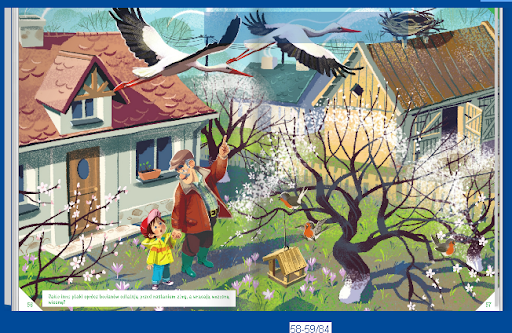 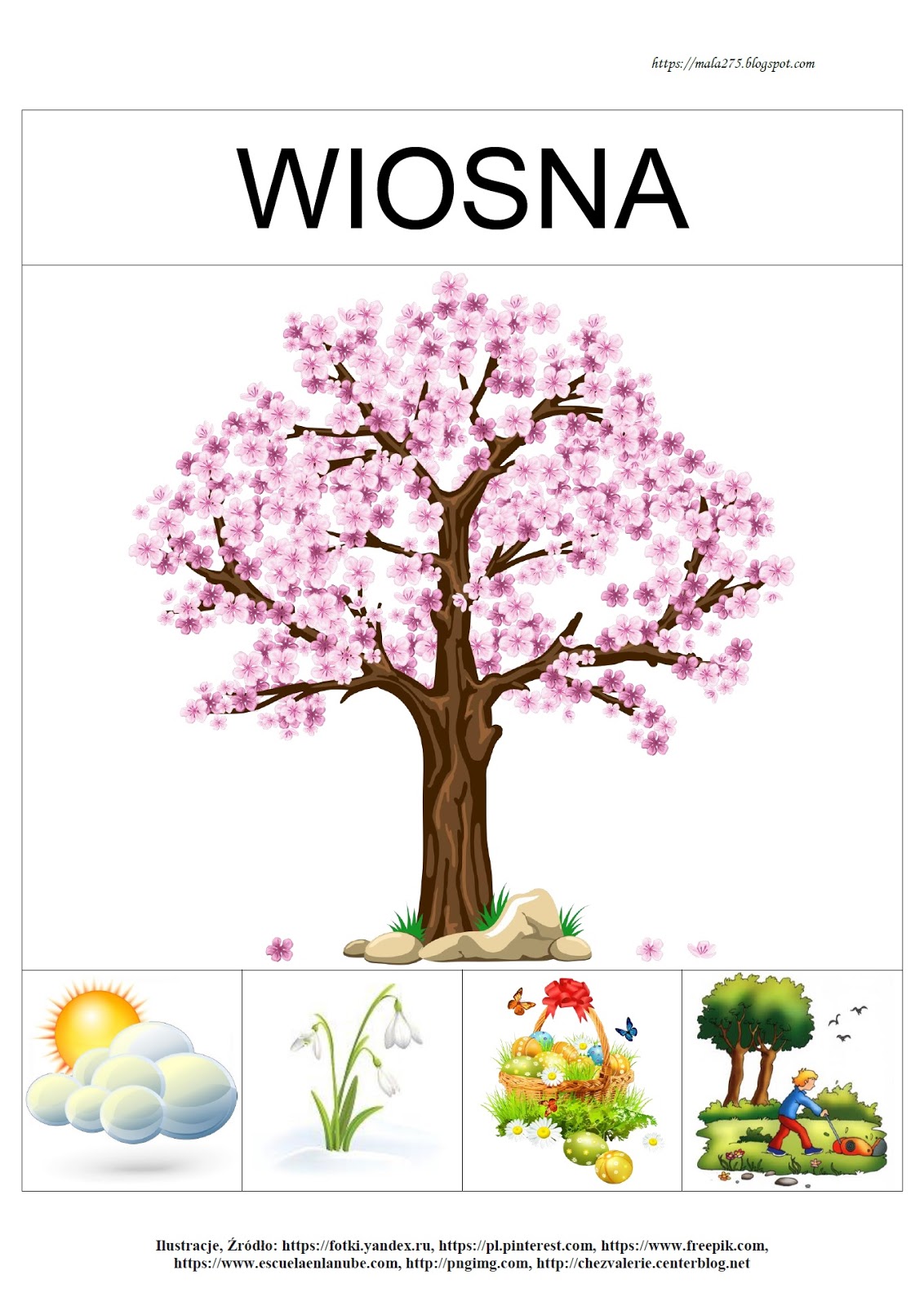 Aktywność 2A teraz zapraszamy do aktywności ruchowej.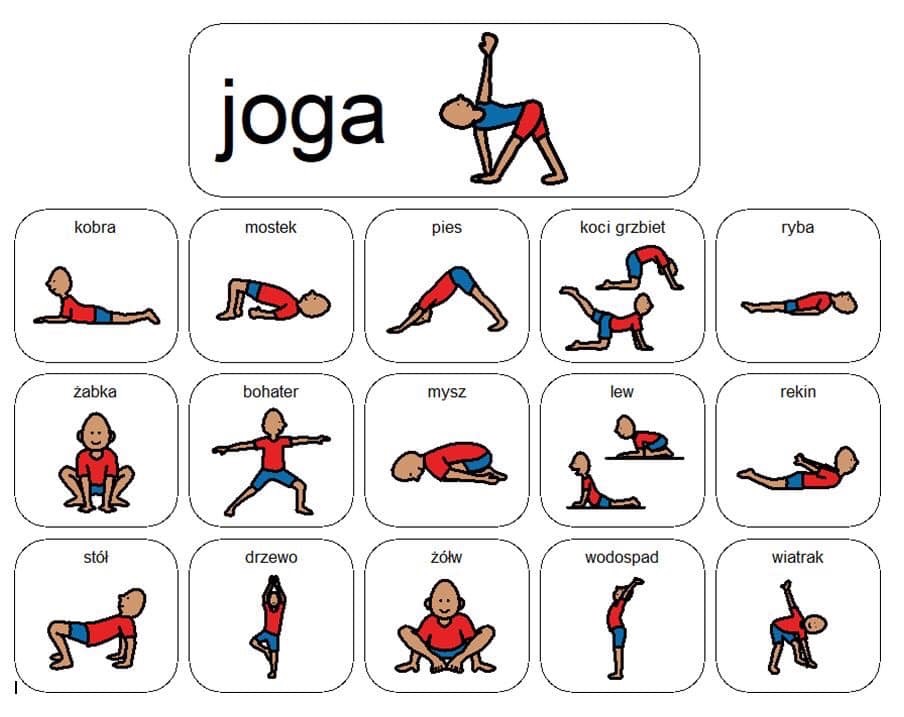 Aktywność 3Zapraszamy do wysłuchania piosenki „Wiosna w błękitnej sukience”.https://www.youtube.com/watch?v=733cfng95PEOdpowiedz na pytania:- O czym jest piosenka?- Co robi wiosna w piosence?Aktywność 4Pożegnaj zimę, powtarzając z rodzicami krótki tekst:Marzanno, marzanno, ty zimowa panno!Zimę żegnamy, a wiosnę wołamy.Wiosno, wiosno, przybywaj!Wiosno, wiosno, wiosno!Aktywność 5Wybierz się na spacer  z rodzicami. Obserwuj przyrodę. Czy zauważyłeś zwiastuny wiosny?